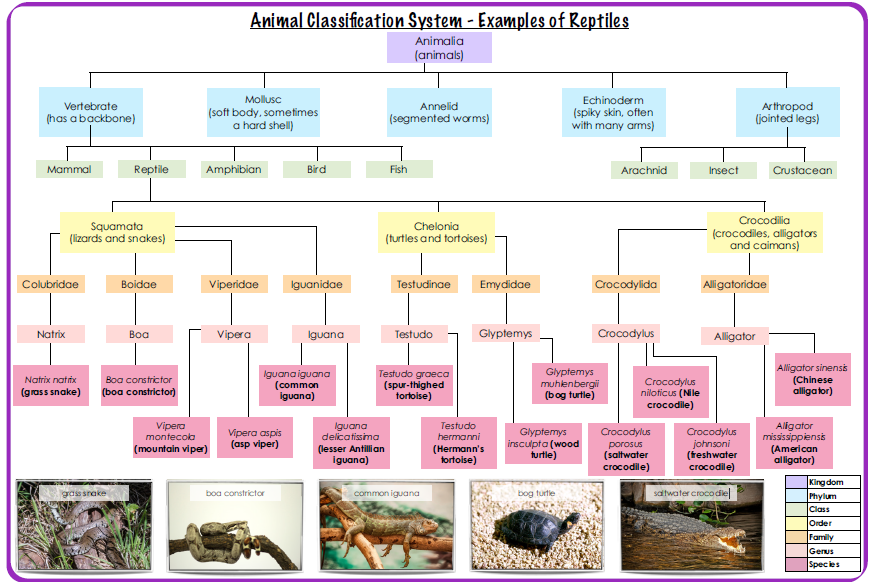 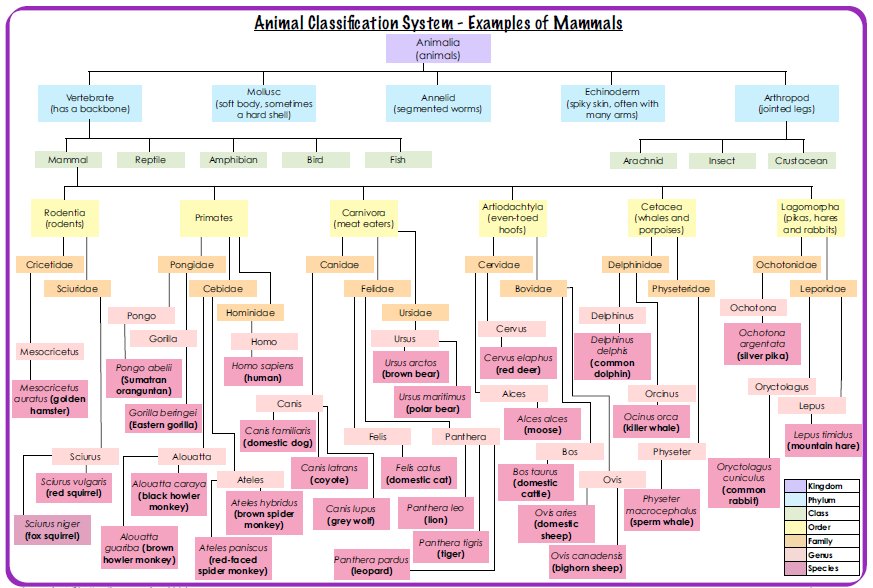 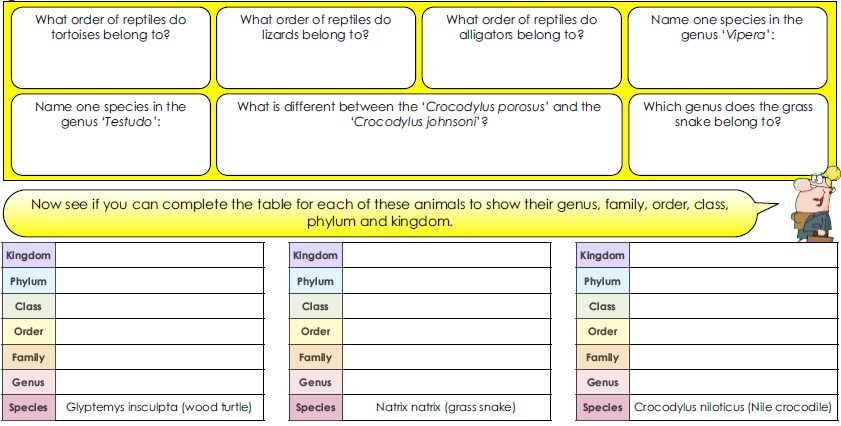 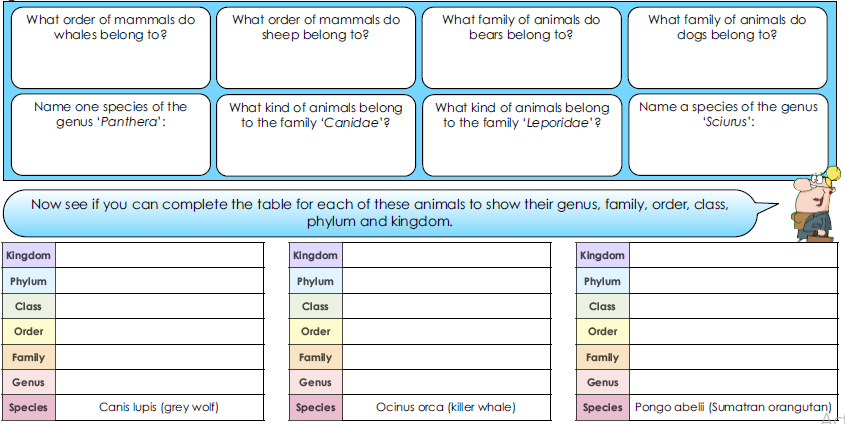 Challenge QuestionsIn which family of animal would you expect to find jaguars? Why?In which family of animal would you expect to find European rabbits? Why?What would you say is the main difference between animals in the family ‘Pongo’ and ‘Gorilla’?How would you explain the similarities and differences between the genera ‘Cervus’ and ‘Alces’?Now choose two animals and complete one of the tables below for each one. 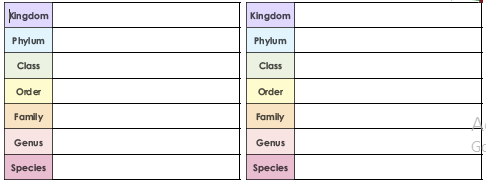 